Çalışma alanınızı düzenli tutunuz, Bedeninizin hiçbir noktasını çalışma alanına yaklaştırmayınız, Önlüklerinizin kollarının uzun olmamasına, önlerinin kapalı olmasına ve kravatınızın dışarıda olmamasına dikkat ediniz, Makine de çalışırken başka kişi veya işle ilgilenmeyin, Bükme silindirlerine sert cisimlerle vurmayınız, 1030 mm’den uzun 3 mm’den kalın parçaları bükmeyiniz, Büküm sırasında silindirler arasına parmaklarınızı veya elinizi sıkıştırmayınız, Acil durumlarda ‘ACİL STOP’ butonunu kullanınız, Büküm için uygun çap ve parça kalınlığına göre silindirler arası boşluğu ayarlayınız, İşiniz bittiğinde makineyi temizleyiniz. 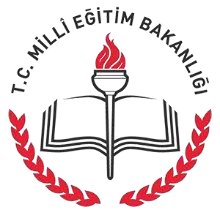 SAMSUN İL MİLLİ EĞİTİM MÜDÜRLÜĞÜ…………………………….. MüdürlüğüDoküman No	: TL-58Yayın No	: 01Yayın Tarihi  	: … / … / 201..Revizyon Tarihi	: … / … / 201..Revizyon Sayısı	: 00..Sayfa No	: 1/1Silindir Bükme Makinesi Çalışma TalimatıDoküman No	: TL-58Yayın No	: 01Yayın Tarihi  	: … / … / 201..Revizyon Tarihi	: … / … / 201..Revizyon Sayısı	: 00..Sayfa No	: 1/1